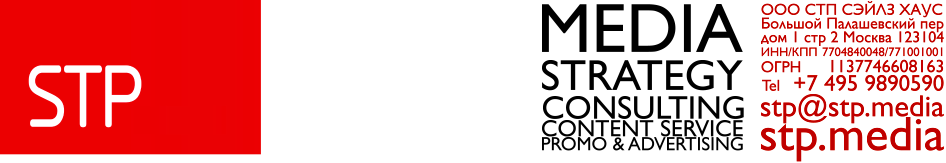 III Медиафорум «Российские медиа. Стратегия 2020»19 ноября 2018 годаКонгресс-центр ТПП РФ, Москва, ул. Ильинка,  6/1, c.1Организаторы:	ТПП РФ и СТП МЕДИА (управляющая компаниятелевизионной синдикации СТП)Программа:10:00 -11:00 - регистрация участников, приветственный кофе11:00 -11:15  - открытие форума11.00 – 14.00 - пленарное заседаниеТемы заседания:новые тенденции медиапотребления;качественные измерения аудитории для региональных медиа;новые форматы телерекламы и монетизация телеконтента.14:00- 15:00 – обед 15:00 - 17:00 - открытое заседание Комитета ТПП РФ по		     предпринимательству в сфере медиакоммуникаций. Темы заседания:перспективы регионального телевидения после отключения в январе 2019 года аналогового вещания общероссийских обязательных телеканалов и план действий по сохранению регионального телевещания как такового; законодательные решения, обеспечивающие региональные и федеральные медиа равные условия ведения предпринимательской деятельности (включая право на недискриминационный доступ к рынку).